A Brown Girl’s Guide to Beauty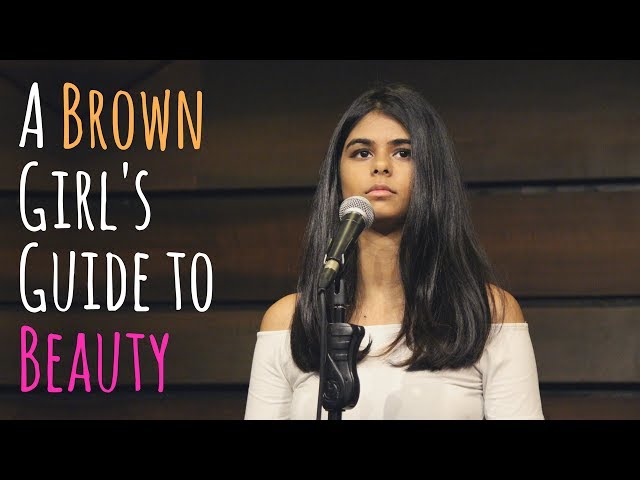 Aranya JoharSince the age of 9 I’ve been slapping my face with fairness creamsEvery face wash was a slap in the face  Because I was a skin tone which was … ugly My chest was too small for a girl who just hit pubertyAnd my skinny waist and unhealthy thigh gap was the only thing I wore confidently aroundI had a voice and opinion Byt they muted my soundProbably because I was told,Boys only like girls who are … fair and lovelyMy cousin brother starving himselfBecause skinny abs were easier to obtain than a healthy dietHe read about actors doing juice diets and decided he wanted to try itAll because there wasn’t a single GQ or Man’s WorldThat didn’t have abs embossed   We forget that beauty for men Also comes at a costAnd I’d ask for a penny for your thoughts But I heard being healthy is wealthy And it’s both we’ve lost I am the colour of the strong fragrant tea Aunty sips while nonchalantly remarking:“Bipasha would be prettier if she was fair”The colour of our skin dictates our beauty And that’s not the only thing’s that unfair When we brown girls revolt Against our own reflectionsEvery single time an Indian magazine puts a light-skinned girl on the cover,Calling her brownI ask my mother to get me haldi,Yellow paste over yellow paste…… because anything is better than brown,Anything is better than darkOnly the light skinned with European features Are considered artMy friend’s face is covered with creamMore than his girlfriend’s kissesHe flinches every time she saysShe accepts him for his true coloursHow do I teach him to embrace the colour of his skinWhen she keeps gifting him fairness creams?His daily baptism with sunscreen To protect him from sun tansMen lathering themselves with the same behind closed doors…… because apparently being insecure makes you less of a manWhen I was asked to be an ideal body type,I was taughtThey want the curvy chick But not the cellulite They want the big buttBut not the thick thighsThey want the talk smallBut the waist smallerThey want the heart bigBut the chest biggerAnd often women of gender Reiterate these thoughtsBut you see,It’s internalizedIt’s what we’ve been taughtSo I ask my Ma…Instead of looking for grooms who are fair,Let’s look for grooms who treat people fairlyBecause the colour of someone’s skinIsn’t what we should consider when we look to marryVirtues, beliefs, opinions and decisionsScale larger than his stand on a fairness scaleForget snow white, Say hello to chocolate brown,I’ll write my own fairytale.There isn’t a single person whoIsn’t pulled apart by these expectations,Brown girls struggle getting the right foundation,Boys constantly doing weight calculations,We’re all more than our Coloration and body types,‘Cause you and I, We’re all alike.With the hope of being able To some day love anotherLet’s begin by being our own first lovers  Because people aren’t made to fit or custom-made,It’s time we realize Love comes in all shapes and shades.It’s time we loved,All shapes and shades.   